Об утверждении Положения об осуществлении экологического просвещения, организации экологическоговоспитания и формирования экологической культуры в областиобращения с твердыми коммунальными отходами В соответствии с Федеральным законом от 24.06.1998 №89-ФЗ «Об отходах производства и потребления», Федеральным законом от 06.10.2003 №131-ФЗ «Об общих принципах организации местного самоуправления в Российской Федерации» и в целях эффективного осуществления полномочий в сфере обращения с твердыми коммунальными отходами, руководствуясь Уставом Янгильдинского сельского поселения Козловского района Чувашской Республики ПОСТАНОВЛЯЮ:1.Утвердить Положение об осуществлении экологического просвещения, организации экологического воспитания и формирования экологической культуры в области обращения с твердыми коммунальными отходами, согласно приложению к настоящему постановлению.2. Опубликовать настоящее постановление на официальном сайте администрации Янгильдинского сельского поселения Козловского района.3. Настоящее постановление вступает в силу со дня его подписания.4. Контроль за выполнением настоящего постановления оставлю за собой.Глава Янгильдинского сельского поселенияКозловского района                                                                                                 Ф.В.ЯруллинПриложениек постановлениюадминистрацииЯнгильдинского сельскогопоселения Козловского районаот 13.07.2021 г. №34                                                                Положениеоб осуществлении экологического просвещения, организации экологического воспитания и формирования экологической культуры в области обращения с твердыми коммунальными отходами1 Общие положения1.1. Настоящее Положение определяет правовые и организационные основы реализации администрации Янгильдинского сельского поселения Козловского района полномочий по решению вопроса местного значения - осуществлении экологического просвещения, организации экологического воспитания и формирования экологической культуры в области обращения с твердыми коммунальными отходами.1.2. Основные понятия, используемые в настоящем положении1) экологическая культура – совокупность экологического сознания и экологического поведения человека, способ организации и развития жизнедеятельности в системе ценностных ориентаций и экологических норм взаимодействия с окружающей средой на основе экологических знаний, навыков, умений;2) экологическое просвещение – распространение экологических знаний об экологической безопасности, информации о состоянии окружающей среды и об использовании природных ресурсов в целях формирования экологической культуры, воспитания бережного отношения к природе и рационального природопользования;3) информация о состоянии окружающей среды – сведения о природной среде, о деятельности и факторах, которые оказывают или могут оказать воздействие на нее, а также о запланированной или осуществляемой деятельности по использованию природных ресурсов и последствиях этого для окружающей среды, а также о мерах, направленных на охрану окружающей среды и обеспечение рационального природопользования.1.3. Основные цели и задачи настоящего положенияЦель экологического просвещения и формирования экологической культуры:1) формирование бережного отношения к природе и повышение экологической культуры на территории Янгильдинского сельского поселения;2) сохранение благоприятной окружающей среды, биологического разнообразия и природных ресурсов.Задачи экологического просвещения и формирования экологической культуры:1) повышение уровня знаний, умений, навыков населения на территории Янгильдинского сельского поселения в сфере охраны окружающей среды и экологической безопасности;2) информационное обеспечение в сфере охраны окружающей среды и экологической безопасности;3) привлечение граждан, общественных объединений и иных некоммерческих организаций к участию в реализации мероприятий в сфере охраны окружающей среды, рационального природопользования;4) повышение роли особо охраняемых природных территорий как эколого-просветительских центров;5) формированию ответственного отношения к обращению с отходами, в том числе к раздельному сбору твердых коммунальных отходов.1.4. Достижение задач обеспечивается путем утверждения планов и программ по осуществлению экологического просвещения, организации экологического воспитания и формирования экологической культуры в области обращения с твердыми коммунальными отходами.2 Полномочия органов местного самоуправления в сфере экологического просвещения, организации экологического воспитания и формирования экологической культуры в области обращения с твердыми коммунальными отходами2.1. Администрация на основании Устава Янгильдинского сельского поселения в реализации вопроса местного значения осуществляет следующие полномочия:1) разрабатывает и обеспечивает реализацию плана мероприятий по осуществлению экологического просвещения, организации экологического воспитания и формирования экологической культуры в области обращения с твердыми коммунальными отходами;2) организует проведение таких мероприятий, в том числе осуществление закупок товаров, работ, услуг для обеспечения муниципальных нужд в соответствии с действующим законодательством Российской Федерации о контрактной системе в сфере закупок.3 Порядок реализации полномочий по решению местного значения – осуществление экологического воспитания и формирования экологической культуры в области обращения с твердыми коммунальными отходами3.1. Разработка и утверждение положения осуществляется согласно Уставу Янгильдинского сельского поселения.3.2. План мероприятий содержит перечень мероприятий, определяет сроки их проведения и необходимый объем бюджетных ассигнаций.К мероприятиям программы могут относиться:- экологические акции различного характера, в том числе направленные на поддержание санитарного порядка, воспитания бережного отношения к природе, предотвращение вредного воздействия отходов производства и потребления на здоровье человека и окружающую среду и др.;- мероприятия по правовому просвещению и правовому информированию, направленные на популяризацию знаний природоохранного и экологического законодательства РФ;- распространение и пропаганда экологических знаний, в том числе с использованием средств массовой информации и телекоммуникационной сети Интернет, путем изготовления и распространения брошюр, плакатов, буклетов и иной печатной продукции;- распространение информационных материалов, разъясняющих правила обращения с ТКО, в том числе с использованием средств массовой информации и телекоммуникационной сети «Интернет», путем изготовления и распространения брошюр, плакатов, буклетов и иной печатной продукции;- иные мероприятия, направленные на реализацию вопроса местного значения, не противоречащие действующему законодательству.3.3. Проведение мероприятий может осуществляться как силами Администрации Янгильдинского сельского поселения, так и силами сторонних организаций, как на коммерческой (путем заключения контрактов (договоров), соглашений о взаимодействии и сотрудничестве) так и на безвозмездной основе.3.4. Формирование планов по осуществлению экологического просвещения, а также организация экологического воспитания и формирования экологической культуры в области обращения с ТКО осуществляется, как правило, для реализации взаимодействия лиц, участвующих в экологическом образовании, просвещении, в сфере обращения с ТКО, на территории Янгильдинского сельского поселения, а также для привлечения представителей различных организаций и общественных объединений, осуществляющих свою деятельность на территории муниципального образования, жителей муниципального образования к реализации вопроса местного значения – осуществление экологического просвещения, организации экологического воспитания и формирования экологической культуры в области обращения с твердыми коммунальными отходами.4 Финансовое обеспечение решения вопроса местного значения – осуществление экологического просвещения, организации экологического воспитания и формирования экологической культуры в области обращения с твердыми коммунальными отходами4.1. Решение вопроса местного значения – осуществление экологического просвещения, организации экологического воспитания и формирования экологической культуры в области обращения с твердыми коммунальными отходами, является расходным обязательством муниципального образования, подлежащим исполнению за счет бюджета Янгильдинского сельского поселения.4.2. Объем денежных средств на реализацию расходного обязательства предусматривается муниципальной программой.5 Ответственность органов и должностных лиц местного самоуправления5.1. Органы местного самоуправления несут ответственность за осуществление полномочий по решению вопроса местного значения в соответствии с действующим законодательством.Приложение 1к ПоложениюадминистрацииЯнгильдинского  сельскогопоселенияот 13.07.2021 №34План мероприятий по экологическому воспитанию населения и формированию экологической культуры в области обращения с твердыми коммунальными отходами     на 2021-2025 годы             ЧĂВАШ РЕСПУБЛИКИКУСЛАВККА РАЙОНĚ 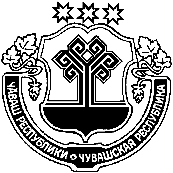 ЧУВАШСКАЯ РЕСПУБЛИКА КОЗЛОВСКИЙ РАЙОН  КАРМАШ ЯЛ ПОСЕЛЕНИЙĚН АДМИНИСТРАЦИЙЕ ЙЫШĂНУ13.07. 2021 г. № 34Кармаш салěАДМИНИСТРАЦИЯ ЯНГИЛЬДИНСКОГО СЕЛЬСКОГОПОСЕЛЕНИЯ ПОСТАНОВЛЕНИЕ                  13.07.2021 г. № 34                    село Янгильдино №п/пНаименование мероприятийОтветственные исполнителиСроки исполнения1Участие во Всероссийских экологических акциях и мероприятияхАдминистрация Янгильдинского сельского поселенияпо мере необходимости2Организация субботниковАдминистрация Янгильдинского сельского поселенияпо сезону3Размещение на официальном сайте администрации Янгильдинского сельского поселения информации о правильном обращении с отдельными видами отходов и о раздельном сборе мусораХисамутдинова В.Х.- старший специалист  администрации Янгильдинского  сельского поселенияпо мере необходимости4Оборудование контейнерных площадок на территории Янгильдинского сельского поселенияАдминистрация Янгильдинского сельского поселенияпо мере необходимости5Проведение рейдов по выявлению несанкционированных свалок на территории Янгильдинского сельского поселенияСалахутдинова М.Н.- специалист  администрации Янгильдинского сельского поселенияпо мере необходимости6Проведение бесед на сходах с гражданами по экологическому воспитанию и формированию экологической культуры в области обращения с ТКОФ.В.Яруллин - глава Янгильдинского сельского поселенияпо мере необходимости